Справка о деятельности учреждения социального обслуживания по состоянию на  «1» января 2024 годаГосударственное бюджетное стационарное учреждение социального обслуживания Московской области «Семейный центр «Сергиево-Посадский»141323, Московская область, Сергиев Посад, поселок Здравница, дом №5Директор учреждения: Гусаченко Ирина Николаевна, 8-496-551-90-23e-mail: gbsuso.spddi@mosreg.ruсайт: http:// ddi-berezka.ruУчреждение было организовано  25 января 1935 года.Специалисты: в учреждении работает 169 специалиста, из них: 87 человека имеет высшее профессиональное образование, 82 человек имеет среднее профессиональное образование, 27 сотрудников имеют высшую категорию, 32 сотрудника с первой категорией.Структура учреждения:Отделение социально-трудовой реабилитации и психолого-педагогической помощи141323, Московская область, Сергиев Посад, поселок Здравница, дом №5Мощность 115 человекРежим работы круглосуточныйПСУ в отделении: дети в возрасте с 3 до 23 лет, принятые на государственное обеспечение с интеллектуальным дефектом от умеренной до глубокой степени умственной отсталости, находящиеся в сложной жизненной ситуации, признанные нуждающимися в предоставлении социальных услуг, нуждающиеся в посторонней помощи.Отделение «Милосердие»141323, Московская область, Сергиев Посад, поселок Здравница, дом №5Мощность  90 человекРежим работы круглосуточныйПСУ в отделении: дети в возрасте с 3 до 23 лет, принятые на государственное обеспечение с интеллектуальной недостаточностью от умеренной до глубокой степени умственной отсталости, находящиеся в сложной жизненной ситуации, признанные нуждающимися в предоставлении социальных услуг, находящиеся на постельном режиме или передвигающиеся в пределах палаты на индивидуальных средствах реабилитации (инвалидных колясках), нуждающиеся в посторонней помощи.Отделение дневного пребывания141323, Московская область, Сергиев Посад, поселок Здравница, дом №5Мощность 25 человекРежим работы:  по рабочим дням с 09 часов до 19 часовПСУ в отделении: дети в возрасте с 3 до 18 лет, с умственной отсталостью, частично или полностью утратившие  способность к самообслуживанию и нуждающиеся в постоянном уходе в полустационарных условиях.Используемые в работе  коррекционно-развивающие программы "Развивай-ка" (развивающие игры в воспитательно-образовательной деятельности с использованием игровой технологии В. В. Воскобовича.)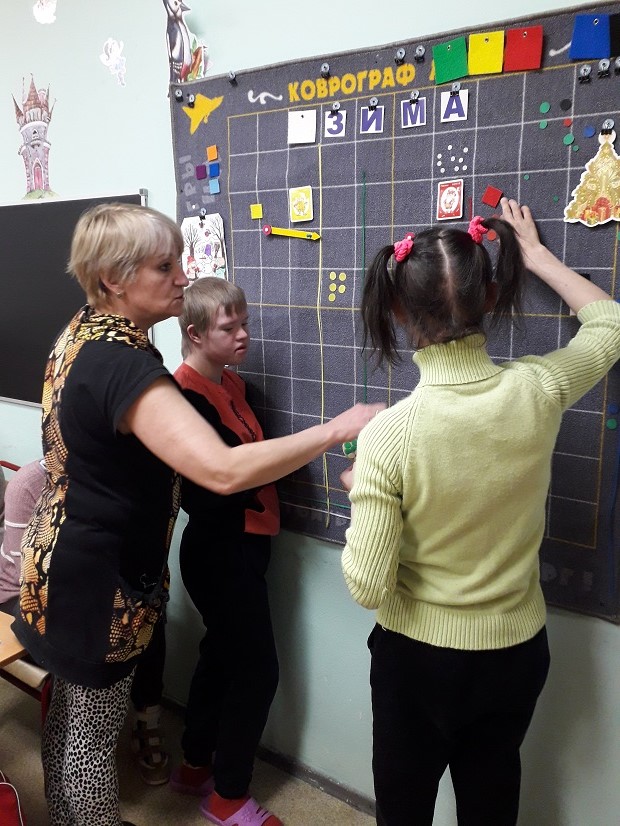 Особое место занимает в методике Воскобовича коврограф - это уникальное авторское пособие, которое избавлено от многих недостатков школьной доски. Ковролин хорошо сцепляется с контактной лентой, что позволяет надежно закреплять наглядный материал, а оригинальные элементы (кармашки, веревочки, кружки, зажимы) обеспечивают динамичность занятий. Пособие представляет простор для деятельности педагогов, подходит для групповых и индивидуальных занятий. Задания сгруппированы по возрастам. Для каждого возраста методическое пособие предусматривает различные задания для развития памяти, внимания, мышления, творческих способностей, есть задачи по математике, обучающие грамоте и развивающие речь. Цель: развитие интеллектуальных и творческих способностей детей в процессе игровой деятельности. Задачи: 1.	Развитие у ребенка познавательного интереса, желания и потребности узнать новое 2.	Развитие воображения3.	Развитие мышления (умения гибко, оригинально мыслить, видеть обыкновенный предмет под новым углом зрения). Программа  «Хочу. Могу. Делаю» с использованием пиктограмм в работе с детьми с нарушениями речи.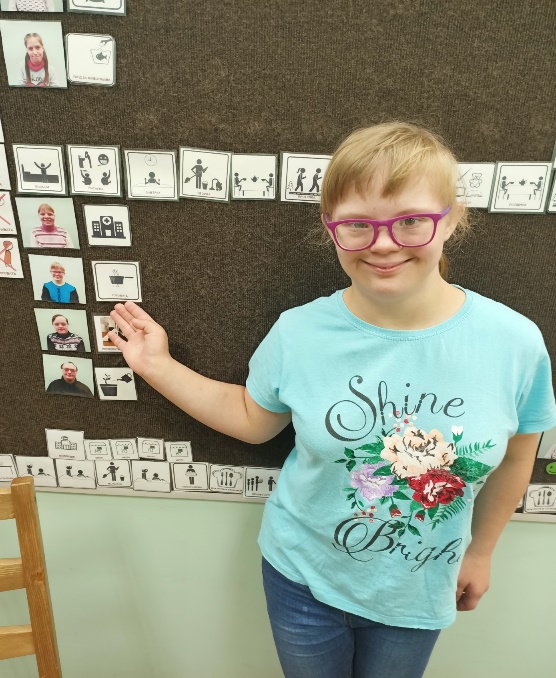 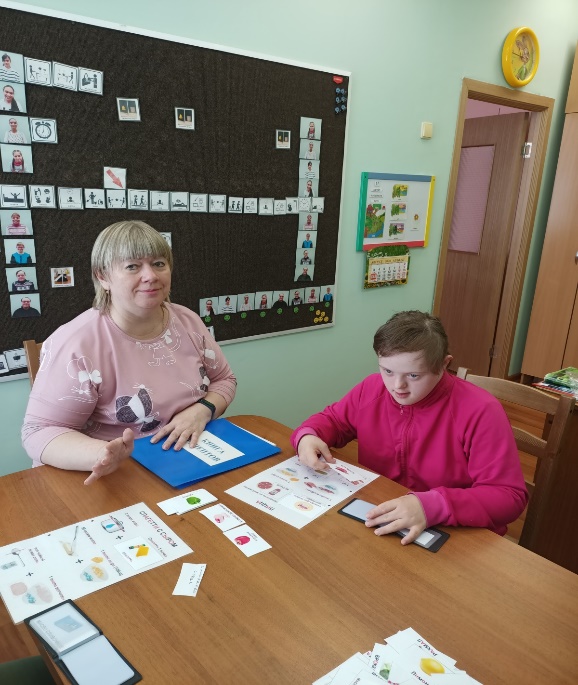 Учебное сопровождаемое проживание в тренировочной квартире готовит воспитанников к проживанию в новых условиях после выпуска из учреждения и снижает риск резкого ухудшения качества их жизни и личностной деградации. Для этого, в первую очередь, необходимо сформировать у воспитанников навыки самообслуживания и заботы о себе, умение обращаться с бытовыми приборами, представление о режиме дня.Программа включает разделы:самообслуживание: уход за собой, своими вещами, пользование бытовыми приборами, приготовление пищи с помощью кухонной техники;коммуникация и взаимодействие: использование адекватных и понятных средств коммуникации во взаимодействии со взрослыми, сверстниками, при посещении объектов социальной инфраструктуры, в общественных местах, навыков гостеприимства и навыков заботы о других людях;самоорганизация: навыки ответственного отношения к личным вещам и личному пространству, умение делать выбор, навыки планирования и соблюдения планов, умение совершать действия по собственной инициативе, умение принимать коллективные решения и учитывать выбор других воспитанников.Цель: развитие максимально возможного уровня автономности, максимально возможной независимости при решении различных жизненных задач (бытовых, коммуникативных, досуговых и др.)Задачи:Сформировать у воспитанников навыки самообслуживания и заботы о себеСформировать умение обращаться с бытовыми приборами Сформировать представление о режиме дняСформировать навыки планирования собственной деятельностиПрограмма коррекции эмоционального состояния детей с интеллектуальными нарушениями посредством фототерапии «Этот увлекательный мир».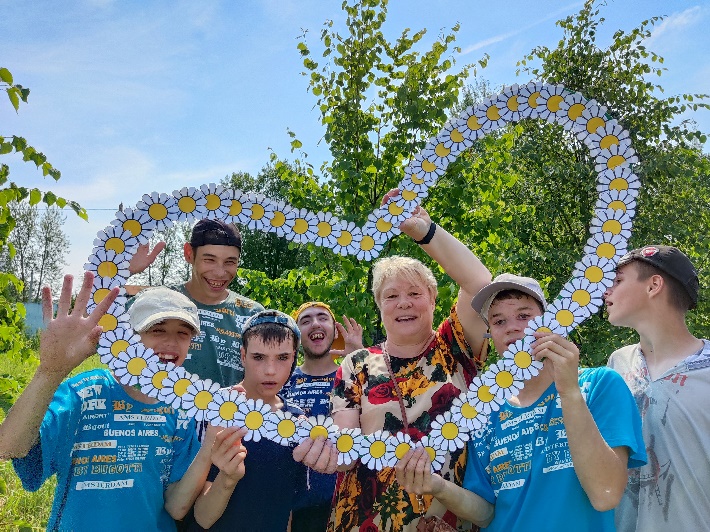 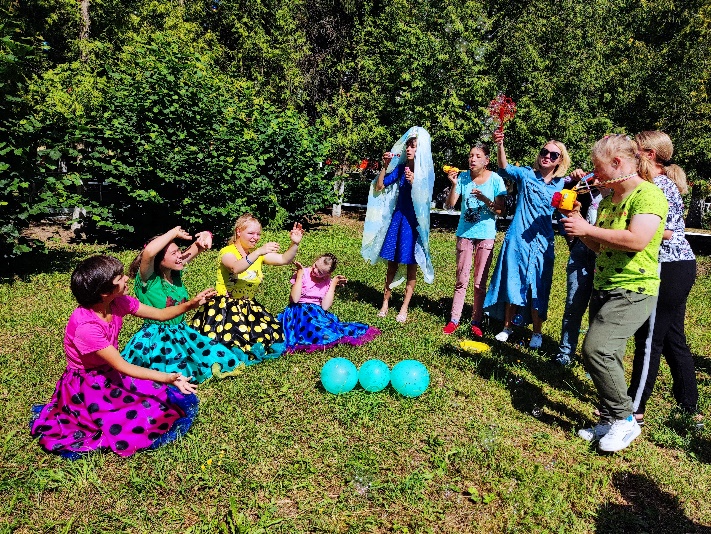 Фотография – ценный инструмент в работе практического психолога для решения разного рода психологических проблем (для снижения интенсивности либо полного устранения таких негативных состояний, как тревога, неуверенность, депрессия), а также развития и гармонизации личности. Итак, фототерапия – это использование фотографии (и как процесса, и как результата) в лечебно-коррекционных целях.Цель: создать яркие события в жизни детей как дополнительную возможность их социализации.Развитие речи и ее пониманияРазвитие зрительно – моторной координации, сенсорного восприятияРазвитие умения выполнять инструкцииРазвитие творческих способностей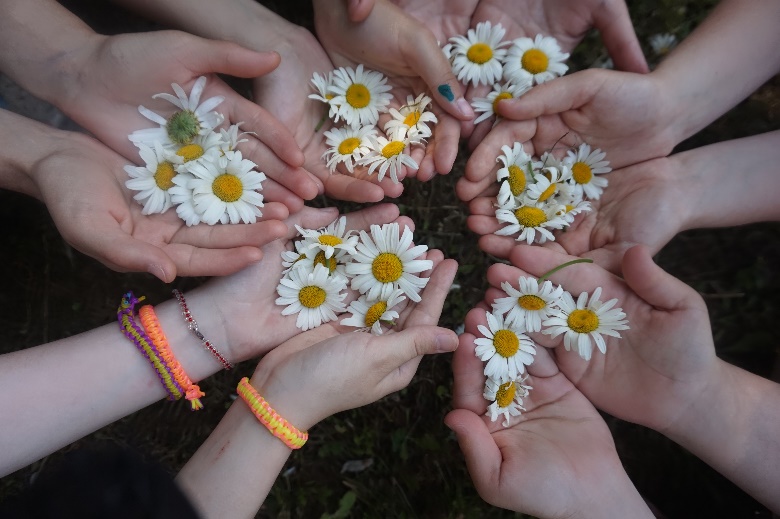 Коррекционно-развивающая программа для детей с ТМНР с использованием программно-дидактического комплекса «Логомер -2».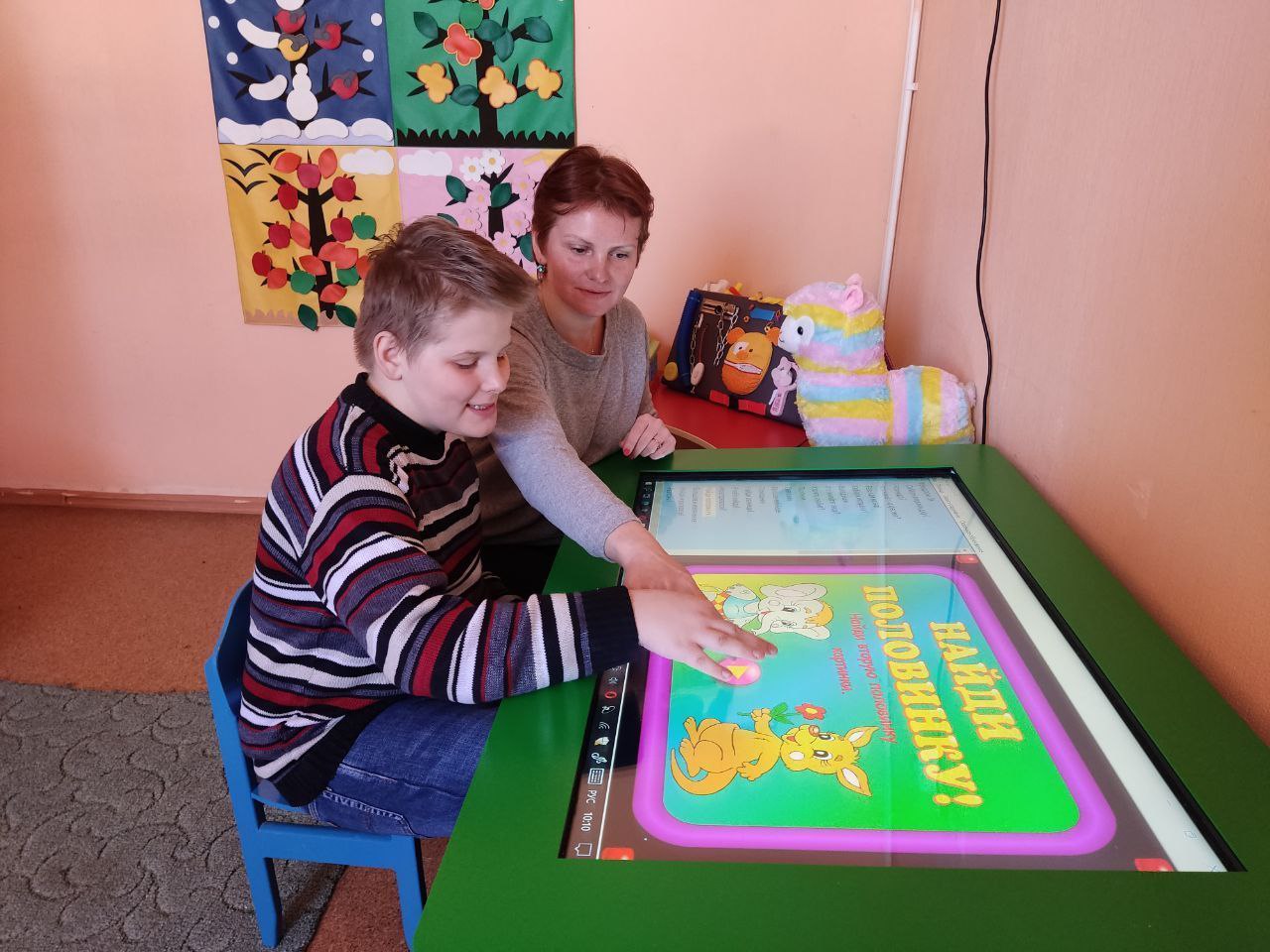 Все дети любят играть на компьютере, и возможность позаниматься на нём служит дополнительным стимулом для выполнения заданий. Компьютерные развивающие игры создают высокую мотивацию детей, поддерживают их активное восприятие занятий. Интерес к заданию при этом удерживается значительно дольше. Использование компьютера даёт ребенку с речевыми недостатками возможность в некоторой степени самостоятельно оценивать правильность выполнения задания, так как на мониторе он видит результат своих действий. Игры рассчитаны на развитие речи, памяти, внимания, кругозора, обучение чтению и счету, увеличение разнообразия видов учебной деятельности.Рабочая программа составлена с учетом особенностей детей с интеллектуальными нарушениями, потребностей и возможностей воспитанников и обеспечивает комплексный подход при проведении коррекционно-развивающей деятельности с детьми с системной речевой патологией, нарушением когнитивной деятельности при сохранном или относительно сохранном зрении и сохранном слухе.Цель программы:  - преодоление нарушений развития речи детей с СНР, оказание им квалифицированной помощи в построении процесса коммуникации; создание условий для развития эмоционального, социального, и интеллектуального потенциала ребенка и формирование его позитивных личностных качеств.Задачи программы:1) Формирование у детей элементарных способов и средств взаимодействия с окружающими людьми, развитие потребности во взаимодействии со взрослыми и сверстниками и в речевой активности.2) Совершенствование лексической стороны речи, способности к подражанию речи, практическое усвоение лексических и грамматических средств языка;3) Совершенствование произносительной стороны речи, грамматического строя речи, формирование правильного произношения (воспитание артикуляционных навыков, звукопроизношения, слоговой структуры слова и фонематического восприятия);4) Совершенствование диалогической формы связной речи в различных формах и видах детской деятельности.5) Развитие понимания речи;6)Активизация речевой деятельности и развитие лексико-грамматических средств языка в разных видах деятельности (преимущественно в игровой);7) Активация, вызывание и развитие самостоятельной фразовой речи.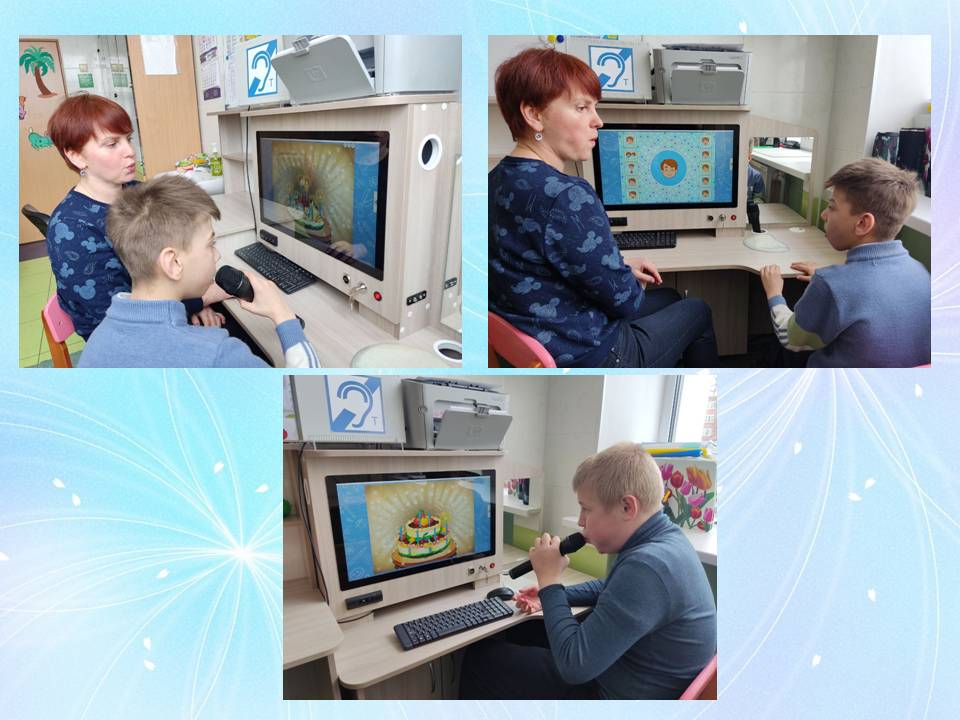 Рабочая программа «Развитие познавательных процессов и стабилизация эмоционального фона у детей с ОВЗ».При воспитании и взаимодействии с детьми с ОВЗ существует ряд проблем, обусловленных психофизическими особенностями, поэтому разработка коррекционной программы, учитывающей специфику воспитания и обучения детей нашего учреждения, является актуальной.Целью данной программы является создание оптимальных условий для коррекции познавательной сферы детей, направленной на подготовку к усвоению ими нового материала. Формирование правильного многогранного представления об окружающей действительности, способствующее оптимизации психического развития ребенка и более эффективной социализации его в обществе. Создание условия для личностного развития и развития коммуникативных умений и навыков детей с умственной отсталостью, снижение  уровня тревожности и агрессии.Задачи: - Формирование адекватного восприятия явлений и объектов окружающей действительности в совокупности их свойств.- Формирование положительных межличностных  взаимоотношений  между детьми, на основе которых ребенок смог бы успешно социализироваться.- Развитие эмоционально-волевой сферы, способности к эмпатии.- Коррекция недостатков познавательной деятельности путем систематического и целенаправленного воспитания.несформированность мотивационно-потребностной и эмоционально-волевой сферы;нестабильность эмоционального состояния, возбудимость, страхи, фобии, повышенная тревожность, невротизация;снижение произвольности психических процессов, деятельности, поведения;стереотипия поведенческих реакций, «застревание» на определенных поведенческих реакциях и фразах, склонность к аутоподобному поведению;несформированность предметно- практических умений и навыков;нарушения в становлении личностных качеств и Я-концепции.Кроме того, у детей с ОВЗ часто наблюдаются психологические особенности, которые могут препятствовать их успешной социальной адаптации:некритичность, неадекватная самооценка и уровень притязаний;недостаточное развитие коммуникативных навыков;избирательное принятие социальных норм и правил поведения, неосознанность и отрицание многих из них;узость круга интересов, отсутствие мотивов к продуктивной деятельности; социальный и личностный инфантилизм.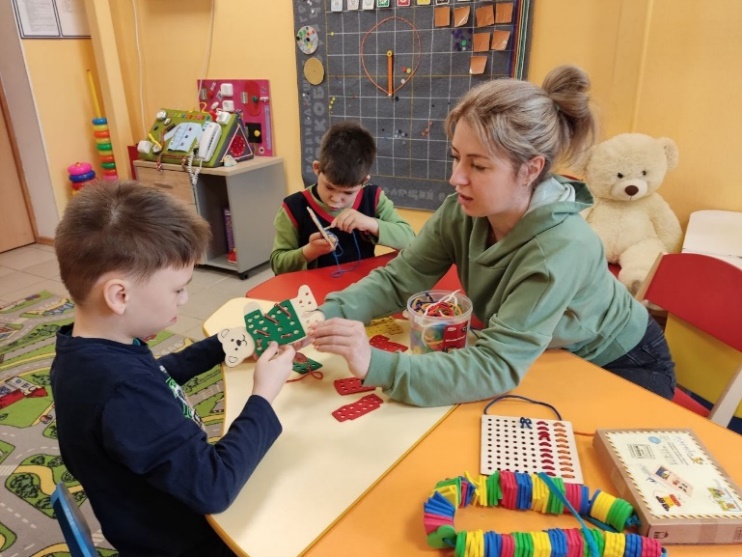 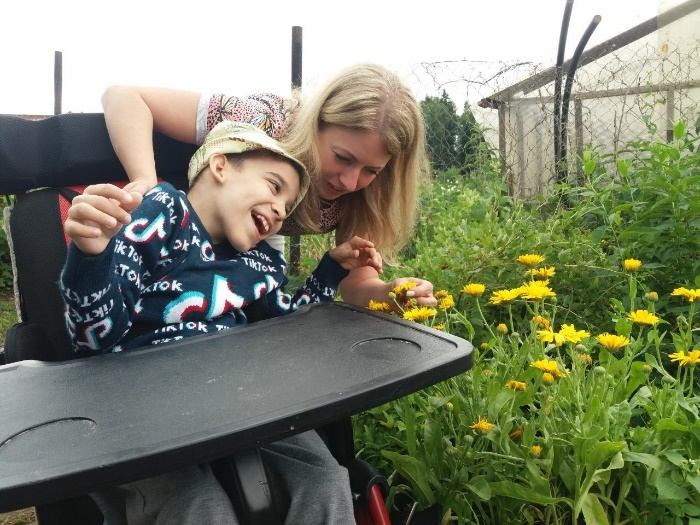 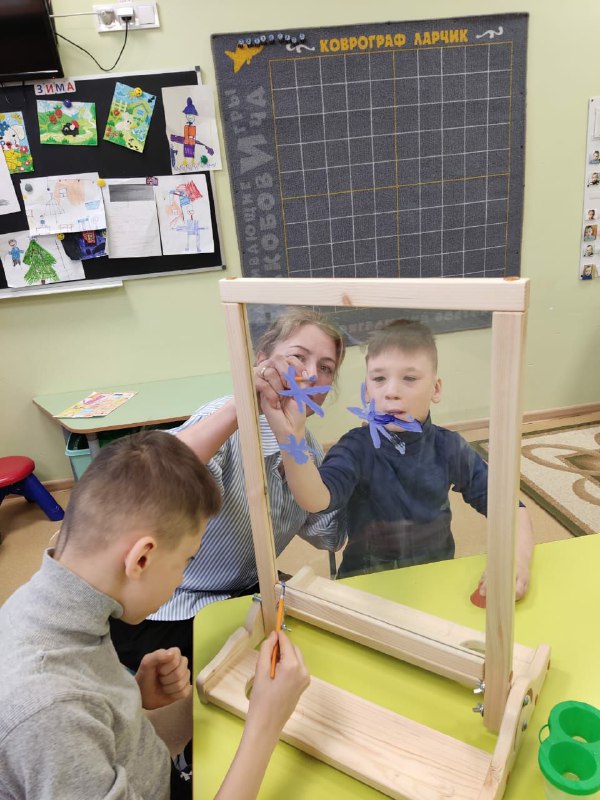 Коррекционно – развивающая программа «Волшебная страна чувств»Программа психологической коррекции эмоциональных нарушений у детей с ОВЗ «Волшебная страна чувств» предусматривает различные виды стимулирующего воздействия с использованием специального оборудования (интерактивной песочницы, оборудования сенсорной комнаты – сухого бассейна, светового оборудования, аромаламп).   Особенно важно, чтобы ребенок активно участвовал в этом процессе, а занятия по освоению двигательных навыков, развитию мотивации, осознанных волевых усилий были посильными, усложнялись постепенно и доставляли ребенку удовольствие. Для этого прежде всего необходимо подобрать модули (расслабляющего и активизирующего характера), которые создавали бы комфортную обстановку и вызвали положительные эмоционально-моторные реакции у ребенка.   Программа психологической коррекции эмоциональных нарушений у детей с ОВЗ «Волшебная страна чувств» предусматривает различные виды стимулирующего воздействия с использованием специального оборудования (интерактивной песочницы, оборудования сенсорной комнаты – сухого бассейна, светового оборудования, аромаламп).   Особенно важно, чтобы ребенок активно участвовал в этом процессе, а занятия по освоению двигательных навыков, развитию мотивации, осознанных волевых усилий были посильными, усложнялись постепенно и доставляли ребенку удовольствие. Для этого прежде всего необходимо подобрать модули (расслабляющего и активизирующего характера), которые создавали бы комфортную обстановку и вызвали положительные эмоционально-моторные реакции у ребенка.  Цель данной программы: развитие эмоционально-волевой и личностной сферы детей.   Сохранение и укрепление психофизического и эмоционального здоровья воспитанников с помощью развивающей мультисенсорной  среды.Основные задачи программы:снижение психоэмоционального напряжения, коррекция тревожности и агрессии;коррекция настроения и негативных черт характера;формирование навыков саморегуляции и самоконтроля;развитие системы самосознания и самооценки, рефлексивных способностей, формирование адекватного отношения к себе и другим;формирование позитивного отношения к своему «Я», адекватной самооценки и повышение уверенности в себе;формирование и развитие коммуникативных умений: умение общаться и взаимодействовать в коллективе, работать в парах, группах, уважать мнение других, развитие способности к эмпатии, сопереживанию;привитие навыков получения информации, дублируемой несколькими каналами восприятия;активизация различных функций центральной нервной системы за счет создания обогащенной мультисенсорной среды;обучение приемам саморасслабления, снятие психомышечного напряжения, достижение состояния релаксации и душевного равновесия.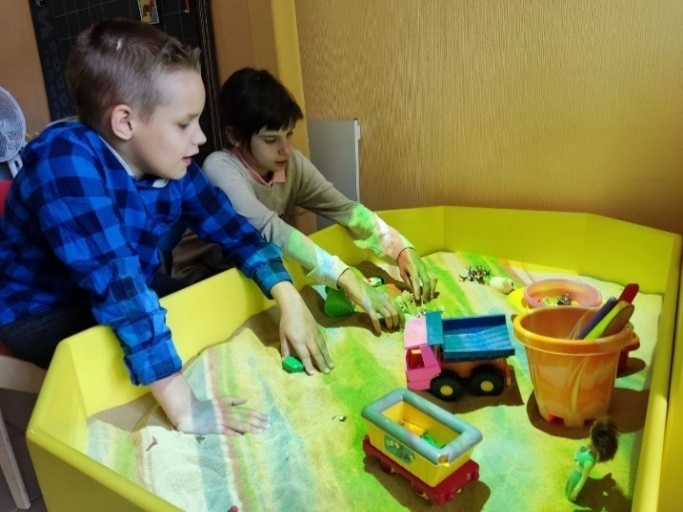 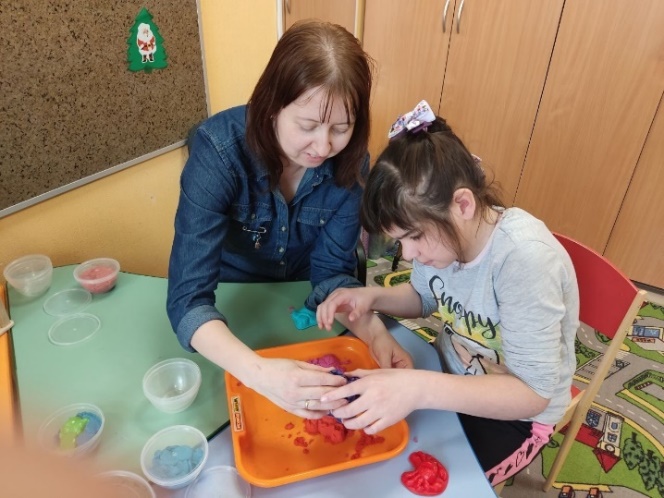 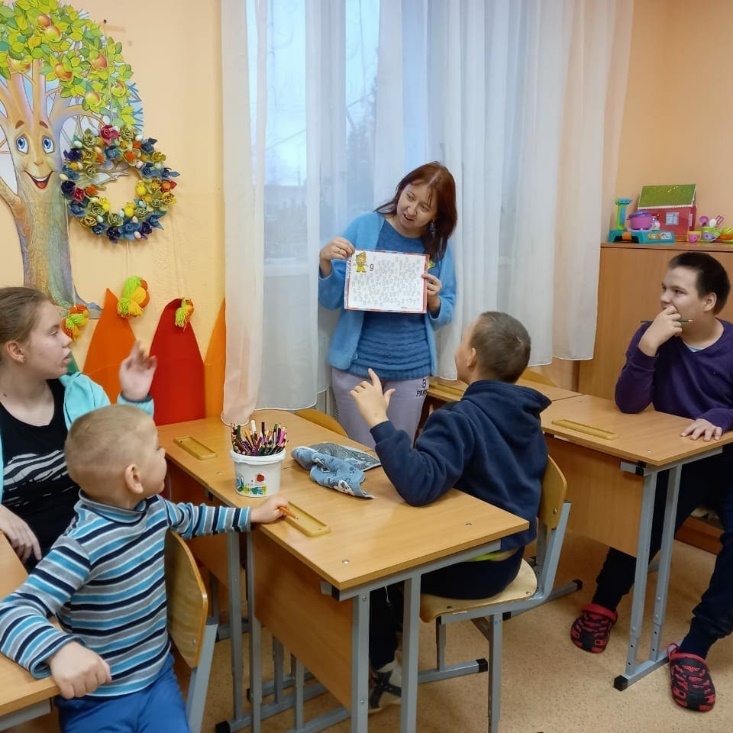 Программа  «РАЗВИТИЕ РЕЧИ ДЕТЕЙ С ТМНР».Информационные технологии становятся неотъемлемой частью жизни современного общества. Современный процесс информатизации также затрагивает и работу с детьми С ТМНР. Сегодня предъявляются новые требования к коррекции речевого развития детей через внедрение таких подходов, которые способствуют не замене традиционных средств дидактики, а расширению их возможностей. 	Поэтому современной актуальной задачей становится разработка технических средств, адаптированных для коррекционно - развивающего процесса нашего учреждения. Использование информационно-коммуникационных технологий (ИКТ) в учреждении имеет ряд важных преимуществ: – повышение уровня визуализации материала; – экономия времени за счет функциональности, удобства и простоты навигации; – занятия становятся интересными и увлекательными; – обогащение современными технологиями коррекционно-развивающего процесса;– интеграция видов детской деятельности; - формирование познавательной мотивации и интереса ребенка, - развитие мелкой моторики, координации, всех видов восприятия, - воспитание выдержки, самостоятельности. Именно внедрение ИКТ позволит наиболее полно и успешно реализовать развитие способностей ребенка с ТМНР. В данной программе содержатся игры, предназначенные для организации непосредственно коррекционно-развивающих, а также самостоятельной игровой деятельности детей. Применение данного комплекса позволяет создать условия для развития важнейших психических процессов (развитие мышления, воображения, памяти, внимания), процессов саморегуляции личности, способствует мотивации детей к познавательной деятельности.Цели программы: преодоление нарушений развития речи детей с ТМНР, оказание им квалифицированной помощи в процессе коммуникации.Задачи:1.Развитие        коммуникативной        функции        речи        с        помощью        вербальных и невербальных средств общения.2.Коррекция всех сторон речевой деятельности.3.Побуждение вступления в контакт в различных коммуникативных условиях.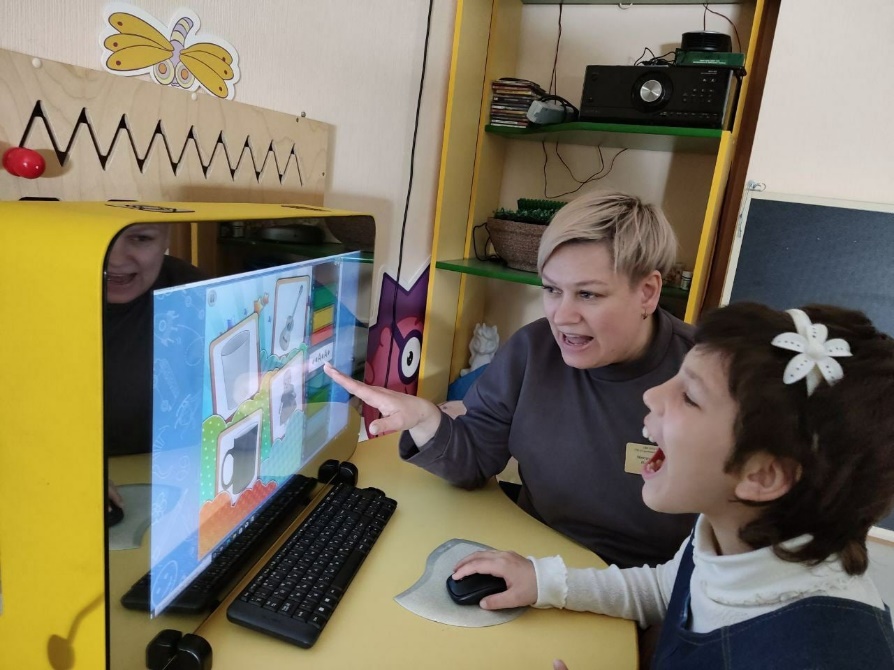 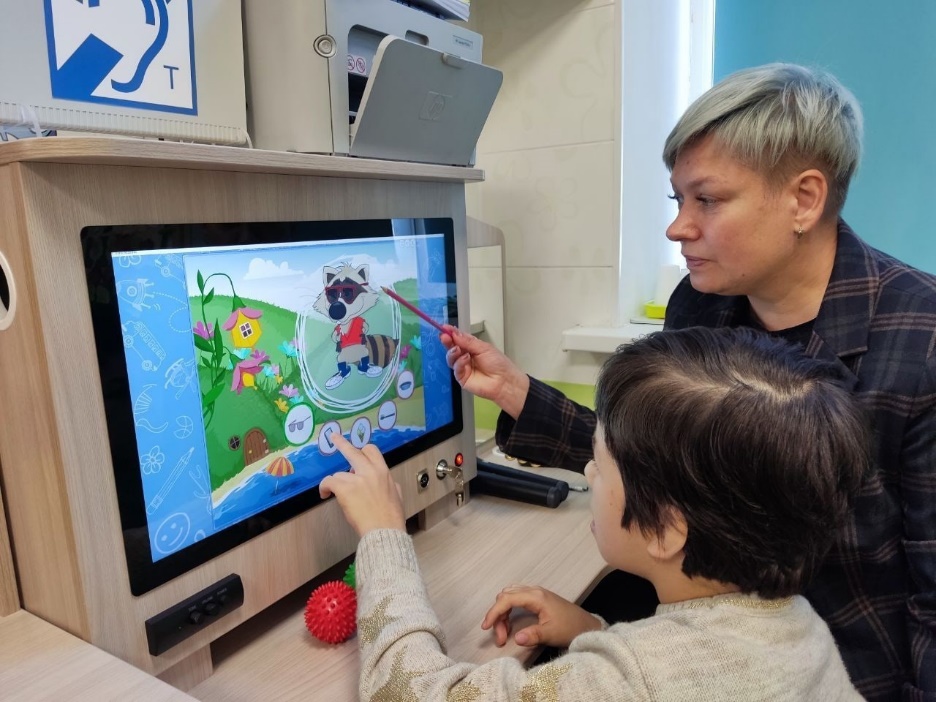 Коррекционно-развивающая программа «Мир вокруг нас».Программа направлена:• на обеспечение коррекции нарушений в развитии эмоционально-личностной и познавательной сферы детей с ограниченными возможностями здоровья и оказание помощи детям этой категории;  • формирование психологического базиса для полноценного развития  личности ребенка, создание  зоны  ближайшего  развития  для преодоления недостатков интеллектуальной деятельности, повышение  уровня  общего развития обучающихся;• формирование способности к произвольной регуляции поведения, на  основе  подчинения  системе  правил,  регулирующих  эмоциональные  проявления  в межличностных  отношениях,  потребности  в  общении,  развития  эмпатии  и  адекватных навыков  сотрудничества  с  окружающими.Данная программа  помогает  наладить  адекватные  межличностные взаимоотношения, повысить коммуникабельность и скорректировать поведение. Программа состоит из двух блоков: эмоционально-личностного и познавательного. В процессе занятий по программе у детей  расширяются  кругозор,  навыки  и  умения  мыслительной  деятельности, коммуникативные умения. Также в процессе занятий у воспитанников семейного центра формируются знания об эмоциональном  мире  человека  и  способах  управления  им.  На групповых занятиях дети  развивают коммуникативные  навыки,  учатся  замечать  и  принимать  индивидуальные  особенности  других  людей,  учатся  высказывать свое  мнение, выслушивать  мнение  другого человека, осваивают  навыки  позитивного  общения  в  группе,  у  них  формируется  внимательное  и доброжелательное  отношение  друг  к  другу.Цель программы: создание оптимальных условий для развития познавательной  и  эмоционально-волевой  сферы. Формирование правильного представления об окружающей действительности, способствующее оптимизации психического развития ребенка и более эффективной социализации его в обществе.  Задачи программы:  Развитие всех психических процессов (восприятия, мышления, памяти, свойств внимания, воображения), мелкой моторики; формирование пространственно-временных ориентировок;Развитие  личностных  компонентов  познавательной  деятельности  (познавательная  активность,  произвольность, самоконтроль).Охрана  и  укрепление  психологического  здоровья:  предупреждение  психофизических  перегрузок,  стабилизация эмоциональной сферы, создание климата психологического комфорта в обучении.Формирование у ребенка представлений о самом себе, осознание своих качеств и возможностей:- осознание себя, своих особенностей, своих желаний и потребностей;- осознание нужности и функциональной значимости частей тела;- реализация своего потенциала.Развитие эмоционально-волевой сферы у детей:-  различие, осознание, дифференциация своих чувств, адекватное реагирование на различные жизненные ситуации;-  различие, осознание эмоций других людей;-  развитие произвольного поведения;Обучение взаимодействия детей друг с другом и  со взрослым:- развитие навыков сотрудничества ребенка с взрослыми и сверстниками;- воспитание навыков продуктивного взаимодействия в процессе совместной деятельности;- приобретал положительный опыт сотрудничества, взаимопонимания;- усвоение детьми общественного опыта и социальное развитие.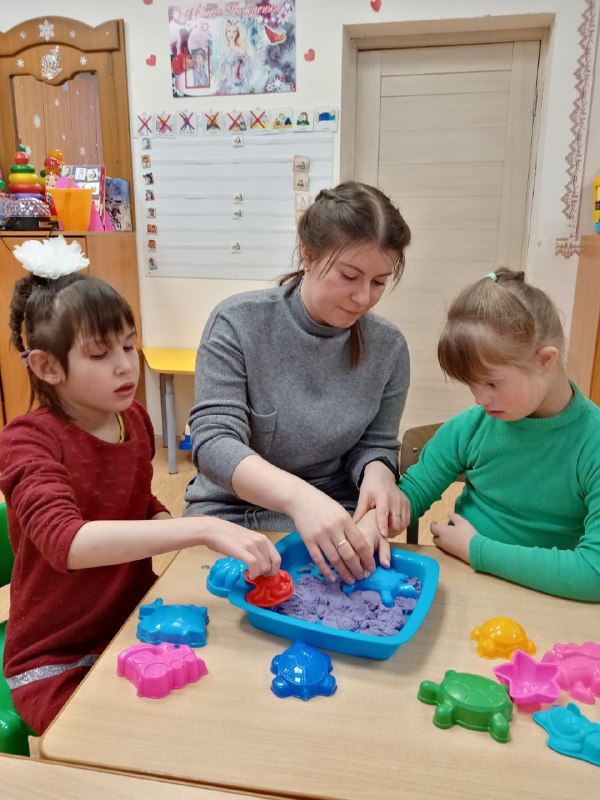 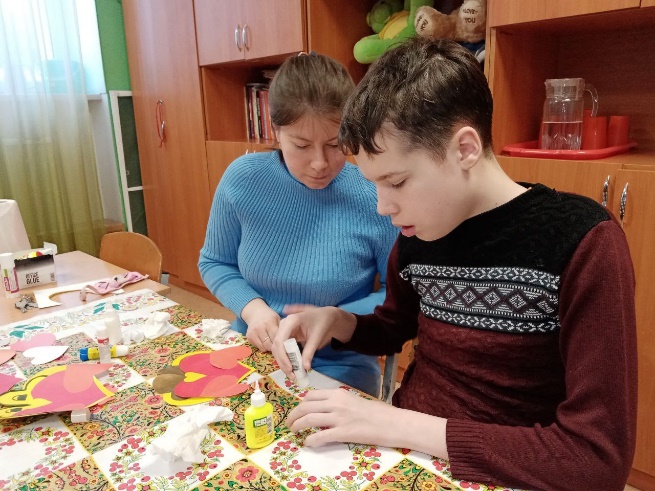 Программа специальной гимнастики по развитию межполушарных связей у детей с интеллектуальной недостаточностью с применением межполушарной доски «Лабиринт»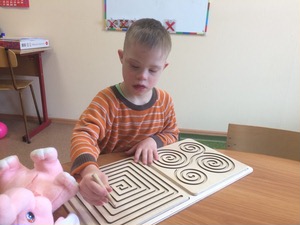 Выполняя упражнение одновременно обеими руками можно добиться синхронной работы обоих полушарий мозга. При такой работе левого и правого полушарий улучшается эффективность работы всего мозга, происходит активация процесса обучения. Также такая деятельность тренирует мелкую моторику, глазодвигательную координацию движений. Также можно рекомендовать для поддержания мозговой деятельности. Цель: активизация процесса говорения и развития речи у детей.Задачи:Увеличить интенсивность развития речиИсключить перестановку звуков, «коверкание» словСделать речь ребенка чище и понятной окружающимРазвить нейродинамические процессы головного мозга, отвечающие за речь ребёнкаФормировать умение слушать и слышать.Рабочая программа  по коррекционно-развивающей работе "Семицветик"Программа рассчитана на воспитанников с ОВЗ в возрасте от 4 до 23 лет.Целевые группы:Дети с расстройством аутистического спектра;Дети с ДЦП;Дети с задержкой психического развития;Дети с умеренной, тяжелой и глубокой умственной отсталостью.Данная программа обеспечивает осуществление процесса в трех основных организационных моделях:- совместная деятельность психолога и ребенка (индивидуальная или подгрупповая);- максимально возможная самостоятельная деятельность ребенка;- групповая работа (взаимодействие с воспитателем и помощником воспитателя).Цель программы:Создание коррекционно-воспитывающей среды для оказания социально-педагогической, психологической помощи, развития творческих способностей у детей сирот и детей, оставшихся без попечения родителей с ограниченными возможностями здоровья.Компенсация, коррекция нарушений в развитии и реабилитация воспитанников учреждения с ограниченными возможностями здоровья.Проведение комплексной психолого-социально-педагогической  реабилитации (психолого-педагогическая коррекция) детей с ОВЗ и их социальная адаптация.Задачи Программы:Формирование ключевых адаптационных компетенций для детей ОВЗ для успешной их социализацииПсихолого - педагогическая реабилитация детей, находящихся в учреждении.Осуществление мероприятий по обеспечению оптимального нервно - психического развития детей с ОВЗ.Оказание комплексной психолого - педагогической помощи детям с ограниченными возможностями здоровья и организация психопрофилактической, психокоррекционной работы.Формирование навыков самообслуживания, социально - бытовая ориентировки для адаптации в обществе.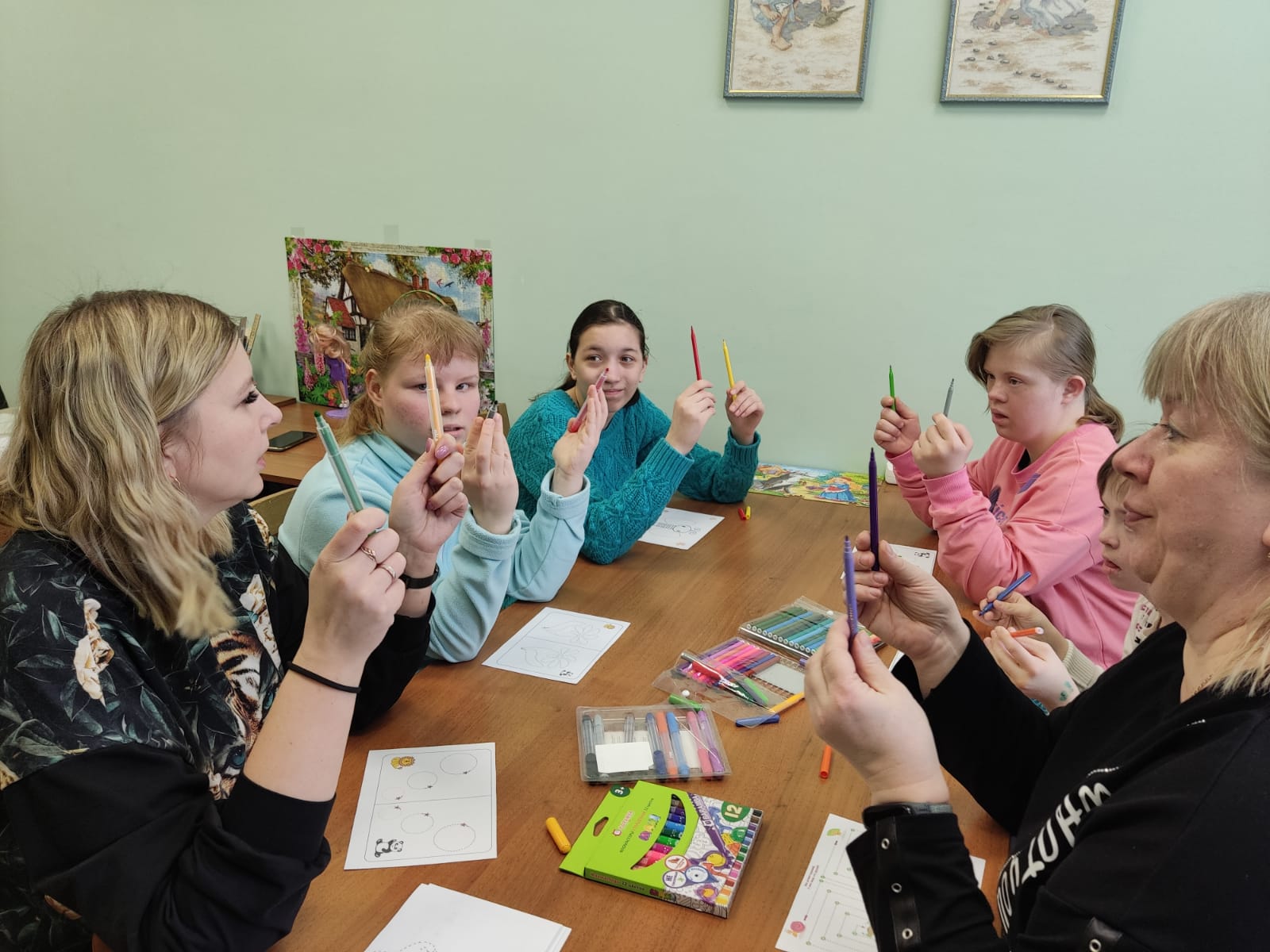 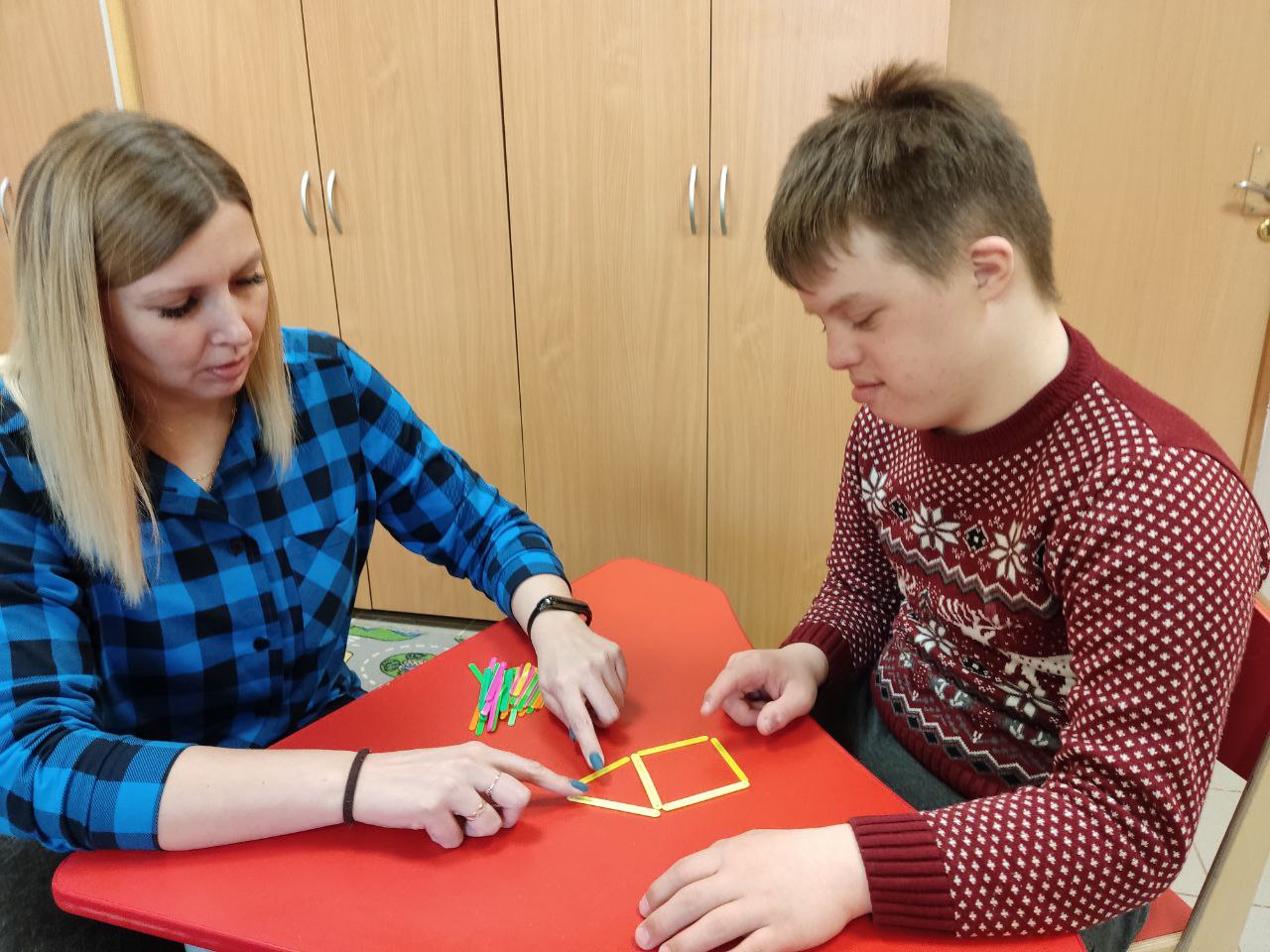 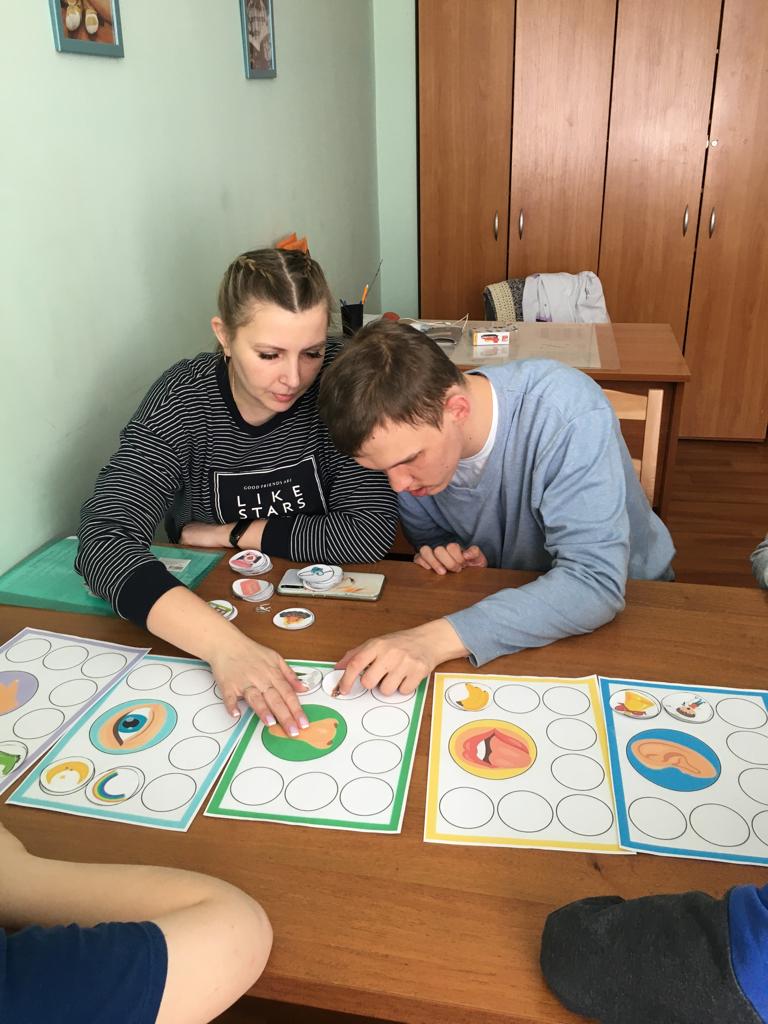 Программа реабилитационных занятий стимуляции коммуникативных способностей и психической коррекции средствами канистерапии «Мой четвероногий друг»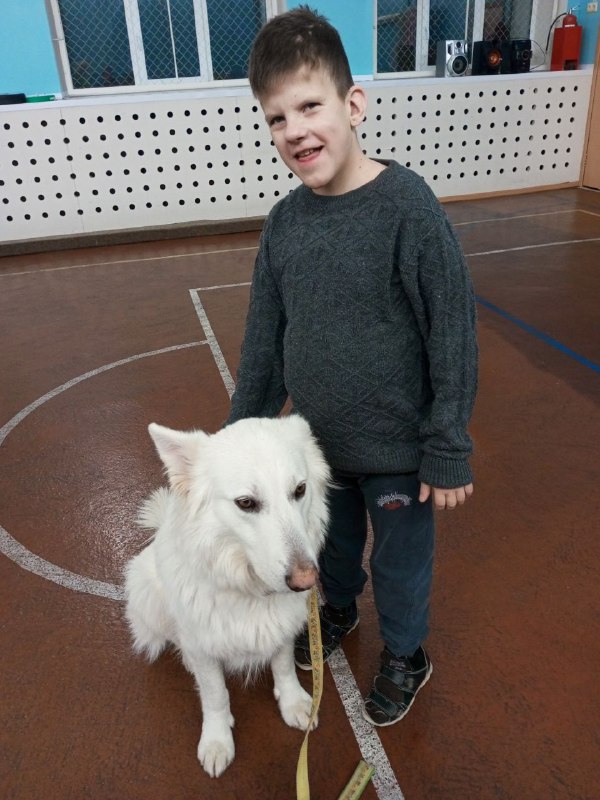 Занятия канистерапией предназначены для психолого-педагогической коррекции коммуникативных нарушений, социальной адаптации детей со сниженным интеллектом и детей с расстройствами аутистического спектра. Общение с собаками улучшает у детей настроение, поднимает их жизненный тонус, стабилизирует общее состояние.Цель: стабилизировать эмоциональное состояние воспитанников, научиться проявлять активность и интерес, развить речь, внимание и памятьЗадачи:Развитие способностей к взаимодействию с окружающимиФормирование положительного эмоционального фонаРазвитие общей и мелкой моторикиСтимулирование познавательной и творческой активностиРазвитие игровых навыковРазвитие когнитивных функций.Коррекционно-развивающая программа с применением говорящего коммуникатора GO TALK 9 «Посмотрите, я говорю!»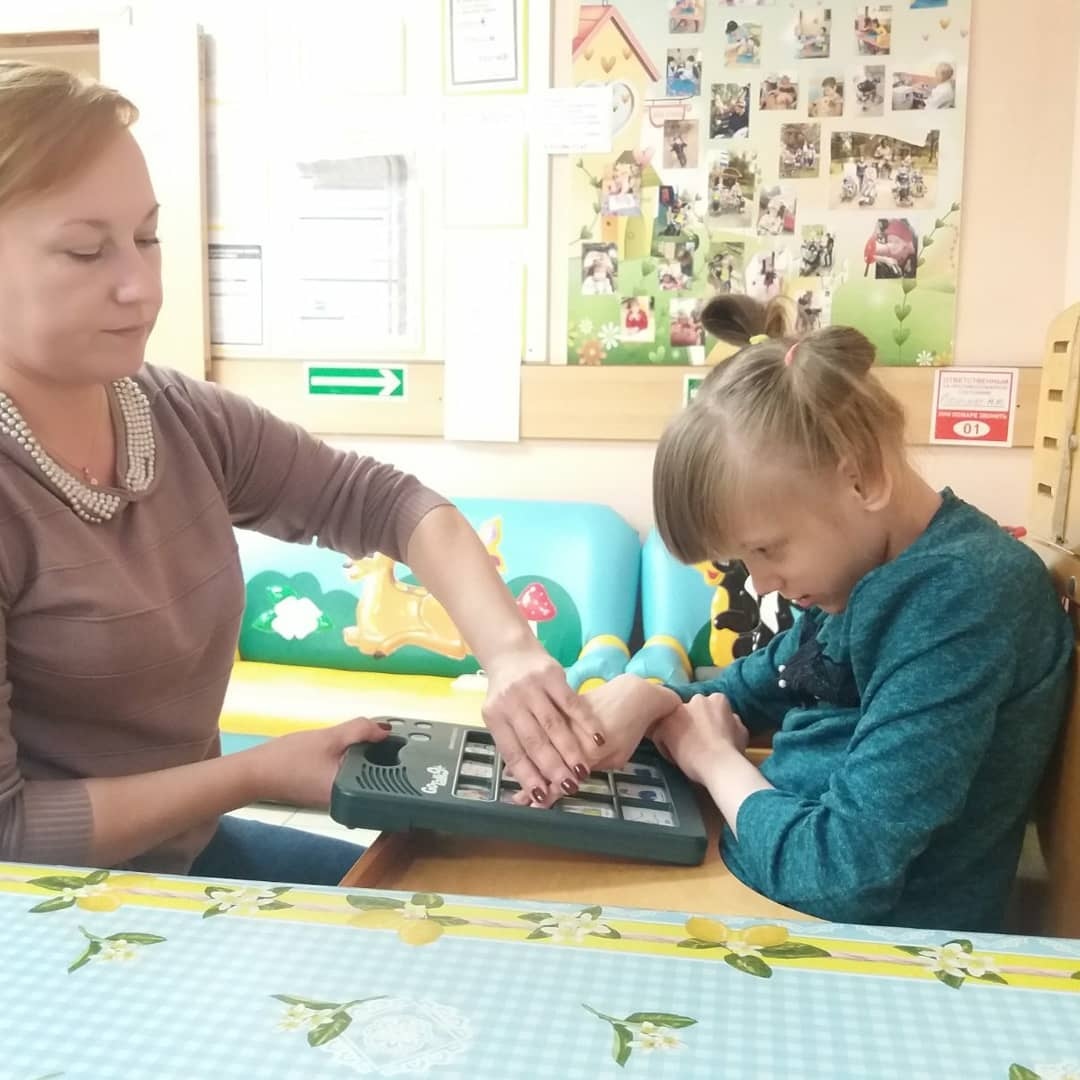 Дети с ДЦП часто имеют значительные трудности в развитии речи, освоении жестов, что так необходимо для общения. Некоторые дети не могут пользоваться речью вообще. В этом случае для них средством общения остается только взгляд, мимика, что очень ограничивает их возможности. GoTalk 9 поможет ребенку сделать выбор желаемого, вступать в диалог, делиться информацией и спрашивать о ней, а также участвовать наравне с другими в социальной жизни (выступать на концерте, рассказывать о себе и совершать покупки в магазине). Go Talk представляет собой легкий, портативный коммуникатор, который позволяет запись и воспроизведение сообщений. Устройство предназначено для усвоения, развития или восстановления речевых навыков с помощью педагога и самостоятельно. Оно выполняет функции речевого тренажера.Цель: формирование умения выражать свои желания и отвечать на вопросыЗадачи:Выполнение действий по речевой инструкции и по подражаниюПонимание названий предметовПонимание простых словВыражение своих желаний и просьбы о помощиРазвитие мелкой моторикиОбщеразвивающая программа по применению сибирского борда при мозжечковой стимуляции «Сибирское здоровье»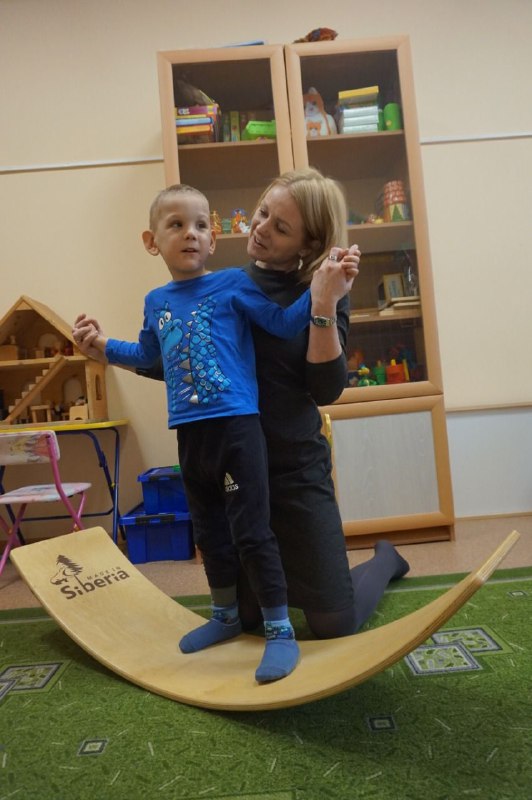 Сибирский борд – это тренажёр-балансир, у детей он используется для развития координации, мозжечковой стимуляции и укрепления опорно-двигательного аппарата. Для работы над стимуляцией мозжечка применяется специально разработанное устройство — сибирский борд. Упражнения чем-то похожи на лечебную физкультуру. Занятия проходят в игровой форме, ребята с удовольствием включаются в игру и выполняя различные упражнения на борде, не испытывают страха и отторжения предлагаемых заданий.Цель: интеллектуальное развитие воспитанников через расширение границы межполушарного взаимодействияЗадачи: Развитие координации Мозжечковая стимуляцияУкрепление опорно-двигательного аппарата.Дополнительная коррекционно-развивающая программа по развитию коммуникативных навыков для детей с интеллектуальными нарушениями с применением языковой программы МАКАТОН и карточками PECS «Учимся общаться»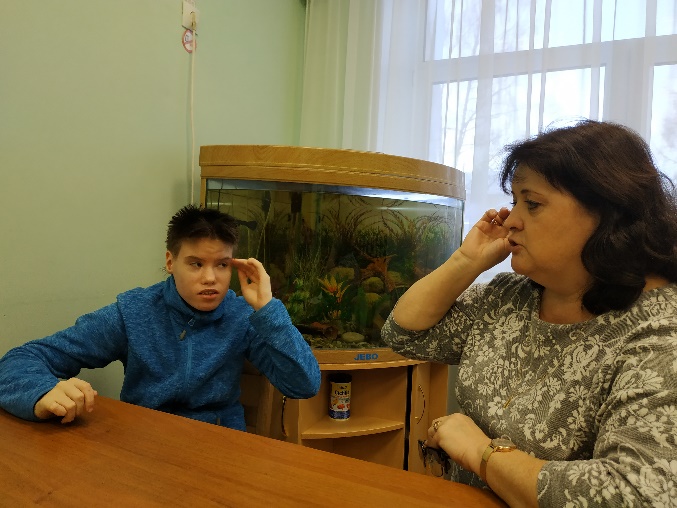  Макатон МАКАТОН (МАCATON) – это уникальная языковая программа, сочетающая звучащую речь, жесты и символы. Цель этой программы – дать возможность общения людям с физическими и интеллектуальными нарушениями. Главное отличие Макатон от других программ альтернативной коммуникации – это использование разных каналов передачи и восприятия информации, когда одному понятию соответствуют сразу жест и символ. Использование жестов делает коммуникацию возможной для людей, у которых отсутствует речь или речь которых неразборчива. Символы PECS помогают общаться тем, кто не может жестикулировать или предпочитает графическое выражение речи. Также программа учит детей устанавливать контакт со взрослыми и сверстниками, слышать и понимать окружающих, сообщать о своих потребностях и желаниях. Жестикуляция стимулирует речевые зоны мозга, что способствует развитию артикуляционного аппарата ребёнка. В результате появление одной из форм коммуникации в жизни ребёнка приводит к социальному развитию и сокращает проявления поведенческих нарушений.Цель: организация взаимодействия с детьми с ОВЗ (дети с умственной отсталостью, аутизмом, с. Дауна, тяжелыми нарушениями речи).Задачи:формирование мотивации к общению;развитие коммуникативных навыков (навыка общения с собеседником);стимулирование речевой активности;совершенствование у детей возможности понимания речи.Динамика развития детей в результате коррекционно – развивающей работы (положительная динамика)Выполнение действий по речевой инструкции – на 23%Выполнение действий по подражанию – на 60%Понимание названий предметов – на 25%Понимание простых слов – на 46%Развитие познавательного интереса – на 18%Развитие межполушарного взаимодействия – на 12%Развитие мелкой моторики – на 56%